 Blank Hooded Sweatshirt Template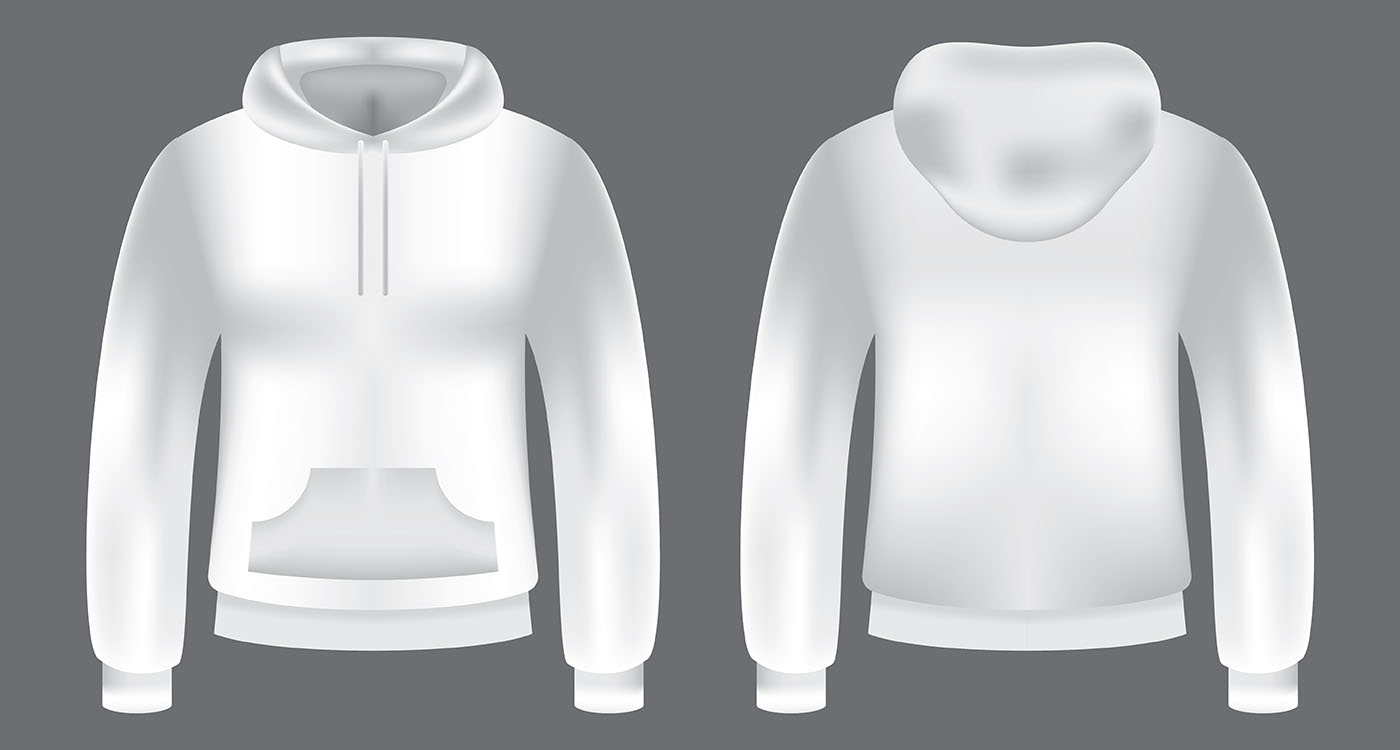 